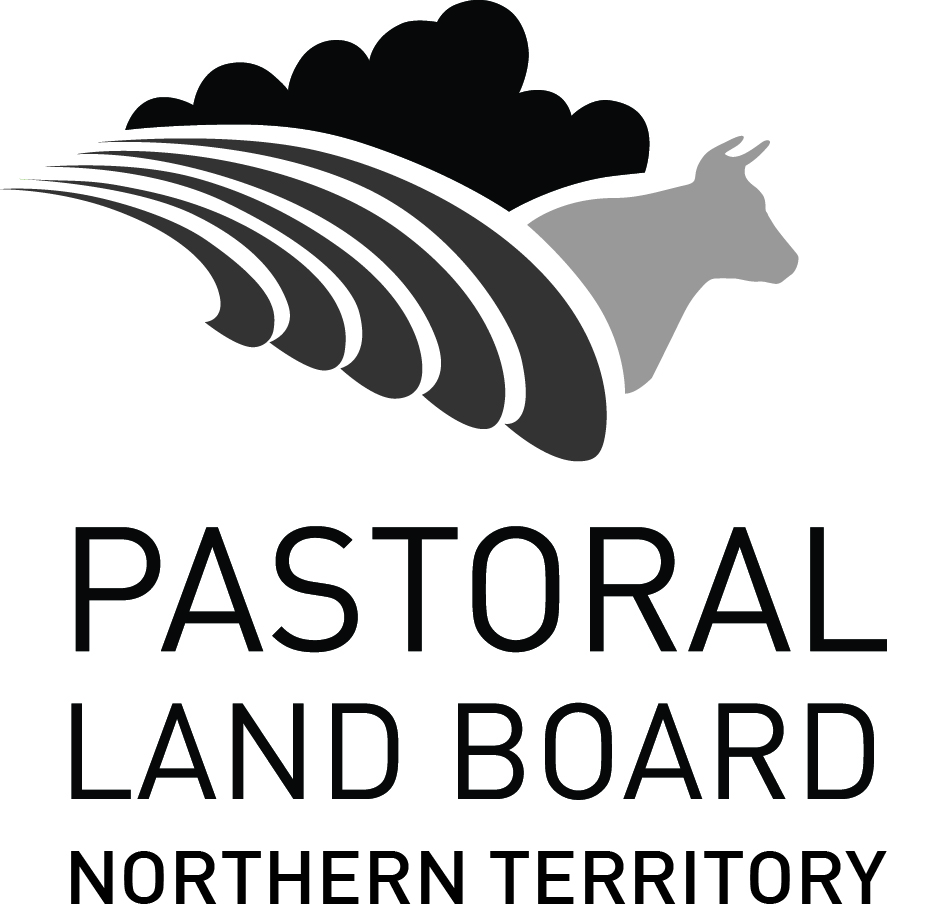 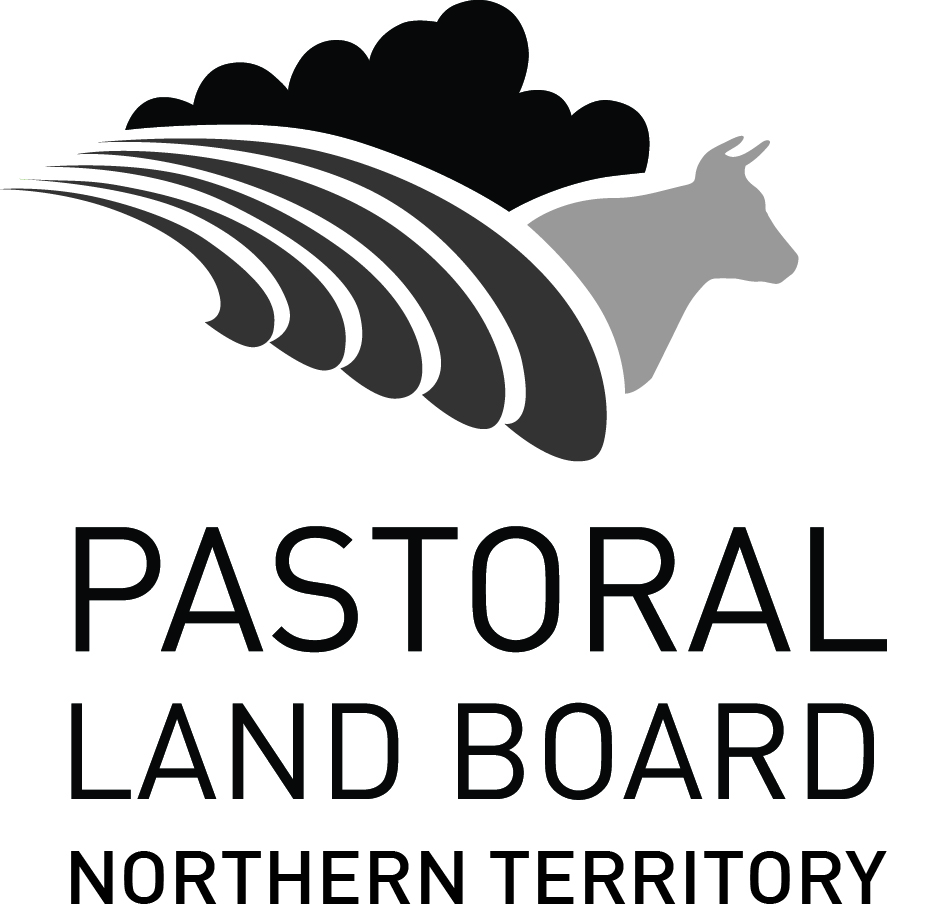 CONTEXT: This form should only be used to apply to vary an existing Pastoral Land Clearing (PLC) Permit in accordance with the section 91P of the Pastoral Land Act 1992. PRE-LODGEMENT: Applications will be screened by the Vegetation Assessment Unit before being accepted for assessment to ensure an application contains all the information required to enable assessment. Incomplete applications will not be accepted. LODGEMENT: Submit the completed form with all required attachments and associated spatial data (e.g. proposed clearing shapefile, etc.) through Development Applications Online.Application detailsApplicant detailsFor an application to be correctly made under section 91P of the Pastoral Land Act 1992, it must be lodged by the permit holder or a person authorised by written consent from the permit holder. Once the application has been accepted, payment of the application fee should be made to the Receiver of Territory Monies and the receipt forwarded to PastoralAssessment.DEPWS@nt.gov.au.*All correspondence regarding the application will be directed to the applicant.   Attach Lessee/s Authorisation form.Attachment No: 								Permit details  Attach copy of PLC permit 												Attachment No: 								  Attach copy of PLC permitted Clearing Plan						Attachment No: 								  Attach map of permitted clearing undertaken to date			Attachment No: 								Type of proposed variationIndicate the aspects of the permit you are proposing to vary.  Permit condition – e.g. an Endorsed Plan or land use within the permitted clearing area.  Clearing Plan – i.e. the spatial extent of the permitted clearing area. Establishment Plan – i.e. the method and timing of works as prescribed by the permit. Staging Plan – i.e. the clearing schedule as prescribed by the permit. Land Management Plan – i.e. the proposed erosion and sediment control measures.Permit ConditionsIf applying to vary a permit condition, complete the table below.   Attach supporting evidence (if applicable). 						Attachment No: 								Variation to Clearing PlanIf applying to vary the clearing plan, complete the table below.   Attach the variation Clearing Plan* 								Attachment No: 								*A map that shows the new proposed clearing extent and how this differs to the permitted clearing extent.If applying to vary the permitted Clearing Plan, provide a description of the proposed changes and rationale in the table below. *Use polygon number on Clearing Plan Endorsed Drawing (if present). Will the proposed changes result in any areas of native vegetation being cleared that were not assessed as part of the original application (i.e. the proposed variation entails clearing outside of the permitted clearing extent as shown on the permitted clearing plan)?   No  Yes	 – Attach the following items for the new area:  Land Type map												Attachment No: 								  Land Type descriptions (see Appendix A)			Attachment No: 								If applying to vary the permitted clearing plan, you will need to demonstrate how the proposed changes address the recommendations outlined in the pastoral land clearing guidelines. Changing from a non-irrigated to an irrigated land use may require submission of a Land Suitability Assessment for the entire clearing extent (contact the Vegetation Assessment Unit on 08 8999 4454).   Attach a summary outlining how the proposed changes address applicable aspects of the LCG and relevant supporting information. Attachment No: 								7. Variation to Establishment PlanIf proposing to vary the permitted establishment plan, please complete a new version using the template provided in Appendix C.   Attach proposed Establishment Plan 					Attachment No: 								If proposing to vary the permitted Establishment Plan, provide reasons for the proposed changes. [Insert free text]8. Variation to Staging Plan If proposing to vary the permitted staging plan, complete a new version using the template provided at Appendix D.  Attach proposed Stating Plan 										Attachment No: 								If proposing to vary the permitted Staging Plan, provide reasons for the proposed changes. [Insert free text]9. Variation to Land Management Plan If proposing to vary the permitted Land Management Plan, complete a new version using the template provided at Appendix E.  Attach proposed Land Management Plan 						Attachment No: 								If proposing to vary the permitted Land Management Plan, provide reasons for the proposed changes. [Insert free text]10. Water RequirementsChanging from a non-irrigated to an irrigated land use may require submission of a Land Suitability Assessment for the entire clearing extent. If proposing to irrigate the land use, please complete the following:What will be the total annual water requirement for the property following establishment of the proposed use? For assistance contact the Water Resources Division, DEPWS by email waterresources@nt.gov.au or telephone: (08) 8999 4455.[Insert free text]Where will water be sourced and is there adequate supply? (e.g. 860ML/yr will be sourced from the Tindall Limestone Aquifer from bore RN32140 at 20L/s).[Insert free text]Will a new Water Extraction Licence be required and if so, what is the status of the licence? (e.g. an application is yet to be lodged; an application was lodged on dd/mm/yyyy and determination is pending; or Licence No. XX was approved on dd/mm/yyyy).[Insert free text]  Attach a copy of the (new) Water Extraction Licence.				Attachment No: 								11. Spatial Data and Attachment ChecklistSpatial data for the items indicated must be provided before the application will be accepted. Appendix A – Land Type description proformaNote: Complete one table per Land Type. Data generated from Land Type field investigations may be requested.   Attach map showing site inspection track, site locations, photo points and Land Types. 	  Attachment No: 								Appendix B – Land Capability Assessment tableAppendix C – Establishment PlanAppendix D – Staging PlanAppendix E – Land Management PlanThe following Land Management Plan (LMP) should be developed with reference to the proposed Establishment and Staging Plan. It is not an Erosion and Sediment Control Plan (ESCP). For large or complex clearing areas, preparation and implementation of an Erosion and Sediment Control Plan (ESCP) can be an effective way of managing erosion. Whether a formal ESCP is required as a condition of a PLC permit will be at the discretion of the decision maker based on the advice of the Land Management Unit, DEPWS and will depend on the level of detail provided in this LMP and the erosion risk associated with the proposal. For further information, contact the Land Management Unit on 08 8999 4404. Provide a general description of the soil loss factors for the proposed clearing extent:Describe where rainfall runoff flows within the proposed clearing extent.   Attach map showing slope % and the direction of runoff within the proposed clearing extent. Attachment No: 								Identify whether property boundary buffers will be retained in accordance with the LCG and provide reasons for discretion (if required). Valid reasons must be provided for instances where no property boundary buffers or buffers less than 210m wide (including 10m wide firebreaks) will be retained. Describe any land management buffers to be retained within proximity of the proposed clearing extent. Describe any existing erosion within the proposed clearing extent. Erosion types include: wind, sheet, rill, gully or tunnel erosion. Considering all information provided above; describe the potential risk, likelihood and impact of erosion associated with the proposed development.Considering all information provided above; describe the proposed erosion and sediment control (ESC) measures to be implemented during the clearing and establishment phase of the development. Considering all the information provided above; describe the proposed erosion and sediment control (ESC) measures to be implemented during the operational phase of the development. Provide an erosion and sediment control (ESC) map showing the location of the following information.   Attach an ESC map showing the location of the following within the proposed clearing extent:Land management buffers (Question 4)Existing erosion (Question 5)Temporary ESC measures to be installed (Question 7 & 8)Permanent ESC measures to be installed (Question 7 & 8)Firebreaks, tracks and fences. Attachment No: 								Provide any ESC standard drawings or design details. The level of information required will depend on the complexity of the proposed measures. Information is available on the following website: https://nt.gov.au/environment/soil-land-vegetation   Attach ESC standard drawings / design detailsAttachment No: 								Station Name:NT Portion/s: Pastoral District:Pastoral Lease No:Document Version Number:Date:Form completed by:Name of consultant:Name of lessee:Applicant* name:Applicant* telephone:Applicant* email:Applicant* postal address:Permit Number:Date of permit issue: Date of permit expiry:Area of permitted clearing (ha):Extent cleared to date (ha):Condition No:(e.g. Conditions Precedent No. 2).Condition Requirement:(i.e. insert condition wording as it appears on the permit). Proposed Variation:(i.e. describe the proposed change). Reason for Variation:(i.e. describe reason/s for proposed change). Endorsed Drawing No:(e.g. ABC-001).Total area of clearing as permitted (ha):(e.g. 100.50 ha)Total area of clearing as proposed (ha):(e.g. 90.30 ha. Total area of clearing variation (ha):(e.g. decrease of 10.20 ha)Polygon ID*Permitted clearing area (ha)Proposed clearing area (ha)Variation (ha)Description of variationReason for variationConsiderationApplicable (yes/no)Land resources, including eitherLand Capability Assessment (LCA) – see Appendix BLand Suitability Assessment (LSA)Land management and erosion and sediment controlBiodiversity and threatened speciesWater resources and water use Weed managementCultural heritageAttachmentNo.NameQuestionNo.Item attachedSpatial dataLessee/s Authorisation form2NAPLC permit3NAClearing Plan Endorsed Drawing/s3NAMap showing extent of clearing completed within PLC permit extent3NASupporting evidence to vary permit condition/s6NAProposed variation Clearing Plan7.1RequiredLand Type map7.3RequiredLand Type descriptions7.3NASummary addressing LCG7.4NALCA table & map7.4NALSA report & map7.4NAEstablishment Plan8.1NAStaging Plan9.1NALand Management Plan10.1NALand use map11.1NAWater Extraction Licence (for original permit)12.1NAWater Extraction Licence (for variation permit)12.5NAAttribute Description Land TypeE.g. Use a letter or number to distinguish each Land Type.LandformE.g. Describe the landform, slope range, extent of surface rock. Refer to LCG Section 4.2.4 (Yellow Book). SoilE.g. Describe the dominant soil in this Land Type highlighting features such as soil texture, depth, colour, occurrence of surface gravel or cracking, Wet season drainage. Refer to LCG Section 4.2.4 (Yellow Book).  VegetationE.g. Describe the average height and cover of the upper-storey (e.g. individual tree canopies generally overlapping, partially separated, clearly separated or very sparse) and the dominant trees, shrubs, grasses and weeds. Refer to Section 4.2.5 (NVIS level 5). Photo No.E.g. Insert numbered photo (representative of Land Type) and show location on map. Land TypeASSFloodingMicroreliefSalinitySodicitySlopeSoil depthDrainageSurface RockWind erosion Initial capability classOverall capability classActivityE.g.Timing(month & year)Method(describe)Preparatory worksBoundary marking, implementation of erosion and sediment controls, weed managementFelling of vegetationMachinery and techniquesRemoval of felled vegetationMachinery and techniques, in-situ or pushed-up, burning, mulching, windrow management, etc.Site preparationMachinery and techniques, levelling/contouring, installation of banks or soil conservation measures, cultivationPlantingMethod for each pasture / crop type, spelling, rotations, cover crops, etc. HarvestingMethod for each pasture / crop type, stubble retentionGrazingCattle introduction and subsequent stocking regimeMaintenanceRegrowth control, weed management, erosion monitoringYearSite Id (e.g. polygon / paddock)Factor:E.g.DescriptionRainfallConsider the climatic zone, seasonal outlook and proposed timing of works.SoilConsider the erodibility of soil types present based on soil type texture and structure. Note whether soils are dispersive or sodic. Length of slopeIndicate the average length of slope within the proposed clearing extent and areas that exceed this. Slope gradient (%)Indicate the range of slope within the proposed clearing extent (e.g. 0-2%) and areas that exceed 2%.GroundcoverConsider the timing, duration and frequency of soil exposure. ManagementConsider the level of soil disturbance associated with the proposed method of clearing and land use. PolygonDirection of runoffReceiving environmentProperty BoundaryProposed buffer width (m)Reasons for discretionBuffer Id.LocationWidth (m)Purpose and design justificationErosion SiteLocationCauseErosion type & descriptionMitigationSource of riskLikelihood of occurringPotential impactsESC measureLocationTemporary/PermanentDescriptionESC measureLocationTemporary/PermanentDescription